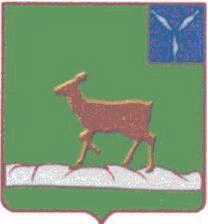 АДМИНИСТРАЦИЯ                    ИВАНТЕЕВСКОГО МУНИЦИПАЛЬНОГО РАЙОНА
 САРАТОВСКОЙ ОБЛАСТИПОСТАНОВЛЕНИЕОт 16.11.2018   № 729с. Ивантеевка                      Об утверждении Положения об обеспечении содержания зданий исооружений муниципальных образовательных учреждений,обустройства прилегающих к ним территорийВ соответствии со статьей 9 Федерального закона от 29 декабря 2012 года №273-ФЗ «Об образовании в Российской Федерации», в целях повышения эффективности управления муниципальной системой образования, администрация Ивантеевского муниципального района, ПОСТАНОВЛЯЕТ:Утвердить Положение об обеспечении содержания зданий и сооружений муниципальных образовательных учреждений, обустройства прилегающих к ним территорий (Приложение № 1).2. Контроль за исполнением постановления возложить на первого заместителя главы администрации Ивантеевского муниципального района В.А. Болмосова.Глава Ивантеевского муниципального района                                        		В.В. БасовПриложение № 1к постановлению администрации Ивантеевского муниципального районаот 16.11.2018 № 729ПОЛОЖЕНИЕоб обеспечении содержания зданий и сооружений муниципальныхобразовательных учреждений, обустройства прилегающих к ним территорийОбщие положения1.1. Настоящее Положение разработано в соответствии с пп.5. ч.1. ст. 9 Федерального закона Российской Федерации от 29 декабря 2012 года № 273-ФЗ «Об образовании в Российской Федерации» и регламентирует порядок обеспечения содержания зданий и сооружений муниципальных образовательных учреждений, а также обустройства прилегающих к ним территорий.1.2. Организация работы по обеспечению содержания зданий и сооружениймуниципальных образовательных учреждений, обустройства прилегающих к ним территорий осуществляется на основании и в соответствии со следующими нормативными актами:1.2.1. Постановлением Главного государственного санитарного врачаРоссийской Федерации от 29 декабря 2010 года № 189 «Об утверждении СанПиН 2.4.2.2821-10 «Санитарно-эпидемиологические требования к условиям и организацииобучения в общеобразовательных учреждениях»;1.2.2. Постановлением Главного государственного санитарного врачаРоссийской Федерации от 15 мая 2013 года № 26 «Об утверждении СанПиН 2.4.1.3049-13 «Санитарно-эпидемиологические требования к устройству, содержаниюи организации режима работы дошкольных образовательных организаций»;1.2.3. Постановлением Главного государственного санитарного врачаРоссийской Федерации от 03 апреля 2003 года № 27 «О введении в действие санитарно-эпидемиологических правил и нормативов СанПиН 2.4.4.1251-03»«Санитарно-эпидемиологические требования к учреждениям дополнительногообразования детей (внешкольные учреждения)».Требования к содержанию зданий и сооружений2.1. Имущество образовательного учреждения, закрепленное за ним на правеоперативного управления, является муниципальной собственностью Ивантеевского муниципального района.2.3. При осуществлении оперативного управления имуществомобразовательное учреждение обязано:2.3.1. Использовать закрепленное за ним на праве оперативного управленияимущество эффективно и строго по целевому назначению.2.3.2. Не допускать ухудшения технического состояния имущества, кромеслучаев нормативного износа в процессе эксплуатации.2.3.3. Осуществлять капитальный и текущий ремонт закрепленного за нимимущества.2.3.4. Согласовывать с учредителем сделки с имуществом (аренда, безвозмездное пользование, залог, иной способ распоряжения имуществом, приобретенным за счет средств, выделенных учреждению из бюджета на приобретение такого имущества).2.3.5. До заключения договора аренды на закрепленное за ним имуществополучить экспертную оценку последствий такого договора для обеспечения образования, воспитания, развития, отдыха и оздоровления детей, оказания им медицинской, лечебно-профилактической помощи, социальной защиты и социального обслуживания детей, проводимую соответствующей экспертной комиссией на уровне района.Договор аренды не может заключаться, если в результате экспертной оценки установлена возможность ухудшения указанных условий.2.4. Осуществление контроля за содержанием зданий и сооружений висправном техническом состоянии возлагается на руководителей образовательных учреждений.2.5. Запрещается эксплуатировать здания, находящиеся в ветхом илиаварийном состоянии.2.6. За содержание зданий и сооружений в образовательном учрежденииназначается ответственное лицо. Ответственный за эксплуатацию здания обязан обеспечить:2.6.1. Техническое обслуживание (содержание) здания, включающее в себяконтроль по состоянию здания, поддержание его в исправности, работоспособности, наладке и регулированию инженерных систем.2.6.2. Осмотры зданий в весенний и осенний период, подготовку к сезоннойэксплуатации 2 раза в год специальной комиссией.2.6.3. В случае обнаружения во время осмотров зданий дефектов, деформацииконструкций (трещины, разломы, выпучивания, осадка фундамента, другие дефекты)оборудования ответственный за эксплуатацию здания докладывает о неисправностях и деформации руководителю образовательного учреждения, руководитель – начальнику управления образованием администрации Ивантеевского муниципального района, начальник -  учредителю образовательного учреждения (Главе Ивантеевского муниципального района).2.6.4. Результаты осмотров (неисправности и повреждения) ответственный заэксплуатацию зданий, сооружений отражает в акте осмотра технического состояния зданий..2.7. Готовность образовательного учреждения к новому учебному годуопределяется в ходе проверки комиссией по приемке его готовности к началу учебного года. По итогам приемки составляется и подписывается акт готовности образовательного учреждения.Требования к обустройству прилегающей к образовательному учреждению территории3.1. Образовательное учреждение обязано осуществлять мероприятия поподдержанию надлежащего санитарно-экологического состояния закрепленной за ним территории.3.2. Территории образовательных учреждений должны быть ограждены повсему периметру и озеленены согласно санитарно-эпидемиологическим требованиям и нормам.3.3. Территории образовательных учреждений должны быть без ям и выбоин, ровными и чистыми. Дороги, подъезды, проходы к зданиям, сооружениям, пожарным водоемам, гидрантам, используемым для целей пожаротушения, а также подступы к пожарным стационарным лестницам должны быть всегда свободными, содержаться в исправном состоянии, иметь твердое покрытие, а зимой быть очищенными от снега и льда.3.4. Территории образовательных учреждений должны своевременноочищаться от мусора, опавших листьев, сухой травы и других видов загрязнений. Твердые отходы, мусор следует собирать на специально выделенных площадках в контейнеры или ящики, а затем вывозить.Контроль за техническим состоянием зданий и сооружений4.1. Контроль за техническим состоянием зданий и сооружений осуществляетсяв следующем порядке:4.1.1. Плановые осмотры 2 раза в год, в ходе которых проверяется техническое состояниезданий и сооружений в целом, включая конструкции, инженерное оборудование и внешнее благоустройство.4.1.2. Внеплановые осмотры, в ходе которых проверяются здания и сооруженияцелом или их отдельные конструктивные элементы, подвергшиеся воздействию неблагоприятных факторов.4.1.3. Частичные осмотры, в ходе которых проверяется техническое состояниеотдельных конструктивных элементов зданий и сооружений, отдельных помещений, инженерных систем в целом или по отдельным их видам, элементов внешнего благоустройства.4.2. При плановых осмотрах зданий и сооружений проверяются:4.2.1. Внешнее благоустройство.4.2.2. Фундаменты и подвальные помещения, котельные, насосные, тепловые пункты, инженерные устройства и оборудование.4.2.3. Ограждающие конструкции и элементы фасада (козырьки, архитектурные детали, водоотводящие устройства).4.2.4. Кровли, чердачные помещения и перекрытия, надкровельныевентиляционные и дымовые трубы, коммуникации и инженерные устройства, расположенные в чердачных и кровельных пространствах.4.2.5. Перекрытия (поэтажно), капитальные стены и перегородки внутрипомещений, санузлы, санитарно-техническое и инженерное оборудование.4.2.6. Строительные конструкции и несущие элементы технологическогооборудования.4.2.7. Соблюдение габаритных приближений.4.2.8. Наружные коммуникации и их обустройства.4.2.9. Противопожарные устройства.4.2.10. Прилегающая территория.4.3. Особое внимание при проведении плановых, внеплановых и частичныхосмотров обращается на:4.3.1. Сооружения и конструкции, подверженные вибрирующим и другимдинамическим нагрузкам, расположенные на просадочных территориях, а также на крупнопанельные здания первых массовых серий, ветхие и аварийные здания и сооружения, объекты, имеющие износ несущих конструкций свыше 60%.4.3.2. Конструкции, лишенные естественного освещения и проветривания, подверженные повышенному увлажнению или находящиеся в других условиях, не соответствующих техническим и санитарным нормативам.4.3.3. Выполнение замечаний и поручений, выданных предыдущимиплановыми проверками.4.4. Построенные и реконструированные здания и сооружения в первый год ихэксплуатации дополнительно проверяются на соответствие выполненных работ строительным нормам и правилам.4.5. Для определения причин возникновения дефектов, проведения техническойэкспертизы комиссии по осмотру зданий и сооружений могут привлекаться специалисты соответствующей квалификации (лицензированные организации или частные лица).4.6. Результаты осмотров оформляются актом. Руководитель образовательного учреждения принимает решения об устранении выявленных нарушений, при необходимости, обращается в адрес управления образованием администрации Ивантеевского муниципального района, осуществляющий функции и полномочия учредителя муниципальных образовательных учреждений (далее - управление образованием).4.7. Управление образованием координирует работу по организациикапитального и текущего ремонта муниципальных образовательных учреждений.4.8. Для обеспечения содержания зданий и сооружений, обустройстваприлегающих территорий образовательных учреждений в управлении образованием ежегодно формируется план ремонтных работ в образовательных учреждениях, включающий в себя мероприятия по подготовке к новому учебному году, осенне-зимнему периоду, выполнению предписаний надзорных органов.План ремонтных работ в образовательных учреждениях составляется с целью определения финансовой потребности для проведения текущего и капитального ремонта.4.9. Для составления плана используется представленная руководителямиобразовательных организаций информация:заявка на текущий и капитальный ремонт зданий и сооружений, обустройство прилегающей территории;предписания контролирующих органов;предполагаемые образовательными учреждениями сроки проведения ремонта.5.Проведение ремонтных работ5.1. Ремонт зданий и сооружений представляет собой комплекс техническихмероприятий, направленных на поддержание или восстановление первоначальных эксплуатационных качеств как здания и сооружения в целом, так и их отдельных конструкций.Ремонтные работы подразделяются на два вида:а) текущий;б) капитальный.5.2. Текущий ремонт.текущему ремонту зданий и сооружений относятся работы по систематическому и своевременному предохранению частей зданий и сооружений и инженерного оборудования от преждевременного износа путем проведения профилактических мероприятий и устранения мелких повреждений и неисправностей.Работы по текущему ремонту производятся регулярно в течение года на основании описей общих, текущих и внеочередных осмотров зданий и сооружений, а также по заявкам руководителей образовательных учреждений.Повреждения непредвиденного или аварийного характера устраняются в первую очередь, а создающие опасность для детей и работающего персонала или приводящие к разрушению конструкции здания, должны устраняться немедленно.5.3.  Капитальный ремонт.капитальному ремонту зданий и сооружений относятся такие работы, в процессе которых производится смена изношенных конструкций и деталей зданий исооружений или замена их на более прочные и экономичные, улучшающие эксплуатационные возможности ремонтируемых объектов.При производстве капитального ремонта не допускается замена существующих конструкций другими, не соответствующими действующим техническим условиям и нормам нового строительства.Одновременно с проведением капитального ремонта за счет тех же средств допускается осуществление некоторых работ по улучшению условий для организации образовательного процесса и труда работников.Планирование мероприятий планово-предупредительных работ6.1. Все работы, предусмотренные системой планово-предупредительных работпо зданиям и сооружениям, выполняются по годовым планам (графикам), утвержденным руководителем образовательного учреждения. Составляются эти планы на основании данных технических осмотров зданий и сооружений, отдельных конструкций и видов инженерного оборудования.6.2. Финансирование текущего и капитального ремонта и работ пообследованию зданий с инструментальными замерами производится за счет внебюджетных средств и средств местного бюджета.Порядок составления и утверждения проектно-сметной документации напроведение ремонта7.1. Производство ремонтных работ зданий и сооружений осуществляется поутвержденным руководителем образовательного учреждения сметам. Сметы составляются на основании дефектной ведомости, которая включает в себя описи видов работ, их объем с указанием помещения. К описи прилагается краткая пояснительная записка. Дефектная ведомость должна утверждаться руководителем образовательного учреждения.Финансовое обеспечение содержания зданий и сооружений образовательных организаций, обустройства прилегающих к ним территорий8.1. Финансовое обеспечение содержания зданий и сооруженийобразовательных учреждений, обустройства прилегающих к ним территорий осуществляется за счет средств местного бюджета.8.2. Финансовое обеспечение содержания зданий и сооруженийобразовательных учреждений, обустройства прилегающих к ним территорий содержит следующие виды расходов:8.2.1. Оплата коммунальных услуг.8.2.2. Оплата договоров на выполнение работ, оказание услуг, связанных ссодержанием (работы и услуги, осуществляемые с целью поддержания и (или) восстановления функциональных, пользовательских характеристик объекта образования), обслуживанием, ремонтом зданий образовательных учреждений, находящихся на праве оперативного управления.8.3. Распределение бюджетных ассигнований на обеспечение содержаниязданий и сооружений образовательных учреждений, обустройство прилегающих к ним территорий осуществляется главным распорядителем бюджетных средств – администрацией Ивантеевского муниципального района.Верно: управляющая делами администрации Ивантеевскогомуниципального района                                                         А.М.Грачеваоб обеспечениимуниципальнобустройствЖУРНАЛ УЧЕТА ОСМОТРОВтехнического состояния здания (сооружения)______________________________________________________________________________________________________________________________________________________________Должность и фамилия и.о. лица, ответственного за содержание здания___________________________________________________________________________Примечание: журнал хранится у лица, ответственного за техническое состояние здания (сооруж комиссиям при проведении плановых осмотров.обеспемуницобуст_______(наименПланремонтныхработвмуниципальномобразовательномучрежденииДатаВидОбъекты,ОписаниеМероприяМероприяпроверкипроверкикемвыявленныхпоуспроведенанедостатковзамечанийзамечанийпроверкавсодержанииответственответствен(должность,помещенийиФ.И.О.)дефектовстроительныхконструкций12345ВладелецАдресНаименованиеНаименование((балансодержатель(зданиясооружения))№НаименоваНаименоваСметнаРемонтРемонтРемонтРемонтРемонтРемонтРемонтРемонтРемУстрЗамеп/ниение работясистемысистемысистемысистемынаружннаружнпомещефасадов иограждений,онтойстна ипМОУстоимосотоплениотоплениводоснабжеканализаыхнийфундаменблагоустройоборво иремоть,яинияциитеплотртеплотртовствоудовремонттыс.рубвентиляцвентиляцасситерриторийаниянтветхии,котельнкотельнАПСойтепловыетепловыеыхИэлектсчетчикисчетчикиСОропроводки1234567891011121314